Publicado en España el 23/05/2022 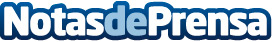 La firma de calzado Popa en plena expansiónLa firma de calzado Popa que nació hace 7 años con las menorquinas como su producto estrella, en la actualidad su catálogo rompe con la estacionalidad y ofrece diseños para cada estación del añoDatos de contacto:Kimomi Comunicación91 159 38 99Nota de prensa publicada en: https://www.notasdeprensa.es/la-firma-de-calzado-popa-en-plena-expansion Categorias: Nacional Finanzas Moda Emprendedores E-Commerce Consumo http://www.notasdeprensa.es